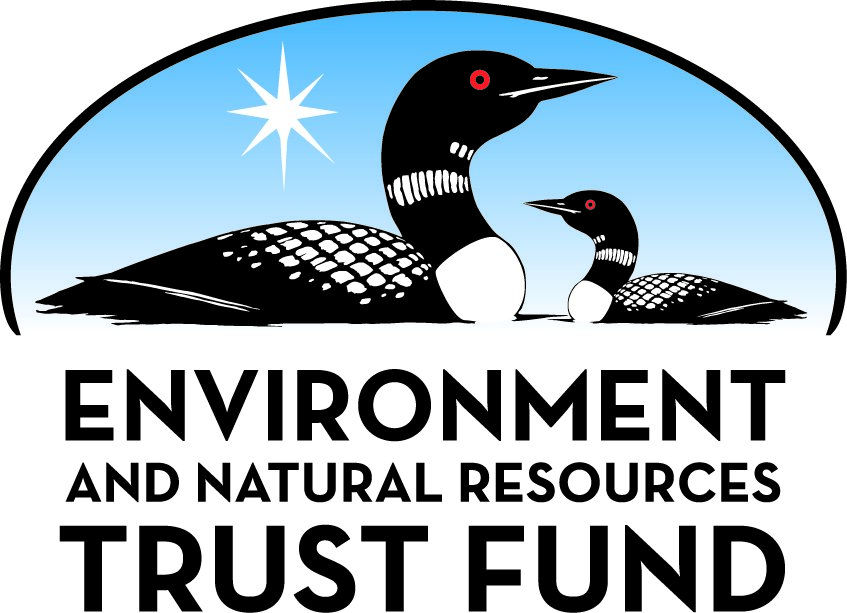 Environment and Natural Resources Trust Fund2022 Request for ProposalGeneral InformationProposal ID: 2022-272Proposal Title: Salt threatens Minnesota water quality and fisheriesProject Manager InformationName: Mark EdlundOrganization: Science Museum of Minnesota - St. Croix Watershed Research StationOffice Telephone: (612) 965-6946Email: medlund@smm.orgProject Basic InformationProject Summary: Salt levels are rising in Minnesota lakes, and biological impacts may be worse than we think. We determine effects on water quality and foodwebs, and how to save our lakes.Funds Requested: $1,228,000Proposed Project Completion: June 30 2025LCCMR Funding Category: Water Resources (B)Project LocationWhat is the best scale for describing where your work will take place?  
	Region(s): Central, Metro, What is the best scale to describe the area impacted by your work?  
	StatewideWhen will the work impact occur?  
	During the Project and In the FutureNarrativeDescribe the opportunity or problem your proposal seeks to address. Include any relevant background information.Road salt is essential for human safety in Minnesota, but it also damages our fisheries and lake water quality.  Salinity is a threat all across the state: salty discharges come from water treatment plants, water softeners, and fertilizer, not just from busy roads in the Metro.  A proposed rule change by the MN Pollution Control Agency could further increase salty discharge from new sources.  Past LCCMR funding helped identify the causes of salinization and fine-tune winter de-icing, but the effects of salt on lakes — on food webs, fish, water clarity, and noxious algae — remain largely unknown. 

Lakes suffering from salt pollution are often our greenest lakes, rich in nutrients, choked with algae, with oxygen loss and fish kills. In addition, salt can harm the beneficial zooplankton Daphnia, which graze on algae to clear the water, and are a critical food source supporting fisheries. We do not currently understand how sensitive to salt Daphnia are, and thus how resilient our lake foodwebs are.  What happens to fisheries and water quality when Daphnia are affected?  What can we do to avoid the worst effects?  What should we be monitoring for?  How can we adapt fisheries management to the continuing salt wave?What is your proposed solution to the problem or opportunity discussed above? i.e. What are you seeking funding to do? You will be asked to expand on this in Activities and Milestones.We can solve this knowledge gap efficiently by comparing lakes that have been affected by salt to varying degrees. These lakes are chosen from Central Minnesota (support letter DCLA) and in the Twin Cities Metro, and provide a model for lakes across the state that could become saltier.  

We will show how salt (in particular chloride) affects lake health, by using interlocking methods that illuminate each lake’s present, past, and future conditions:
1) Lake surveys to determine current conditions: nutrient cycles, noxious algae, and food webs;
2) Historical analysis to determine when, why, and how much salt has changed nutrients, algae, and food webs;
3) Lake simulation experiments for “what if?” scenarios to understand how salinity alters lake oxygen and nutrients.

Because of the importance of these results to resource managers, communities, anglers, and other lake users, our proposed project also includes a robust plan for:
4) Communication of results and solutions for how to protect lakes from increasing salt.

Of great concern is identifying “tipping points,” levels of salt beyond which irreparable damage to a lake occurs. And to protect fisheries, we also need to understand the early effects of salinization on Daphnia populations in our lakes.What are the specific project outcomes as they relate to the public purpose of protection, conservation, preservation, and enhancement of the state’s natural resources? The project benefits Minnesotans by: 
1)	identifying lakes and food webs that have resilience to salinization, and conserving them; 
2)	protecting vulnerable lakes and fisheries against damage from excessive levels of salt that approach “tipping points”;
3)	linking ecological processes, experiments, and lake simulations to determine ways to enhance and preserve salinized lakes. 

It is difficult to remove salt, so we need to learn to both manage salt at the source and manage lakes that are already affected. Understanding these linkages and the thresholds beyond which lake quality and food webs suffer will inform policy and prioritize lakes for preservation.Activities and MilestonesActivity 1: Measure differences among lakes under varying threat of salinization with intensive monitoringActivity Budget: $536,091Activity Description: 
We will measure water quality and food webs monthly for two years in 15 lakes located throughout Central Minnesota and the Metro; the lakes are grouped in five 3-lake clusters. High frequency monitoring buoys will be deployed in all lakes to record water-column temperature, oxygen, and chloride every 30 minutes. Five lakes (Tanners, Parkers, Powderhorn, Little Johanna, Henry) are “impacted”, with chloride levels 500-1000% above background concentrations. Five lakes (Medicine, Bde Maka Ska, Beaver, Wabasso, Uhlenkolts) are “at risk” showing chloride approximately 200% above background levels, and five lakes (Minnetonka, Cedar, Phalen, Josephine, Smith) are “least impacted” but still show chloride 50-100% above background. 

Molecular analyses (DNA) will be used to characterize lake food webs. We will isolate 150 Daphnia pulicaria clones (~10 per lake) and survey for genes correlated with chloride tolerance. Daphnia pulicaria, a keystone species, maintains water clarity by eating algae, and serves as preferred forage for recreational fisheries. We will also characterize each lake’s cyanobacteria using DNA to determine if genetic diversity of noxious algae is also correlated with chloride tolerance. Threshold changes in water quality and food web genetic diversity will define chloride tipping points for Minnesota lakes.Activity Milestones: Activity 2: Use core samples to reconstruct the history and threat of salinizationActivity Budget: $472,955Activity Description: 
Every lake accumulates sediments (mud) that record its history, like a stack of newspapers. We will collect sediment core samples from 15 study lakes and determine when and how much they have changed in response to salinization—their food webs, biology, nutrient and chloride levels—by analyzing multiple chemical and biological indicators. We will determine the ages of each core, then reconstruct historic food webs using Daphnia remains, reconstruct past chloride and nutrients using diatoms and existing monitoring data, and reconstruct historic algae using fossil pigments and other indicators of past productivity. We will test whether increasing chloride causes reductions in the abundance of good keystone Daphnia species, degrades the food web, and leads to poor water quality.

When salty snowmelt enters lakes, it flows downward and smothers the bottom, depleting the oxygen, releasing phosphorus, and turning lakes green with noxious algae.  We will experiment in the lab on short sediment cores to test how different levels of salt and dissolved oxygen affect sediment release of phosphorus. We will also replicate these experiments with potassium acetate, an alternative to chloride road salt, to see if it is less harmful.Activity Milestones: Activity 3: Identify critical salinity thresholds to stabilize the food web: reduce algae blooms and protect resilient food websActivity Budget: $218,954Activity Description: 
Lake and genetic simulation tools coupled with experiments will help solve the lake salinization crisis.  We will mathematically simulate dense salty layers in lakes that cause low-oxygen bottom waters to determine critical thresholds of road salt or potassium acetate that cause density layers to form.  This gives watershed managers scientifically based targets for reducing deicer applications and fixing lakes.

We determine resilience of lake food webs to salinization by measuring genetic relatedness of Daphnia populations among lakes. Study lakes are grouped into clusters, allowing us to explore how chloride-impacted lakes will exchange genes at different spatial scales. We will identify Daphnia populations that have “desired” genes and how likely these genes will be transported to other lakes, increasing lake resilience to increasing chloride—in short, this activity will determine which lakes are at risk for water quality and food web collapse and how we can fix them. 

Through reporting, presentations, and outreach (lake associations, MPCA, Road Salt Symposium, MN Groundwater Association), we will spread our findings to help communities and agencies stop salt pollution before it threatens our favorite lakes and fisheries.Activity Milestones: Long-Term Implementation and FundingDescribe how the results will be implemented and how any ongoing effort will be funded. If not already addressed as part of the project, how will findings, results, and products developed be implemented after project completion? If additional work is needed, how will this be funded? 
This project will determine chloride tipping points that lead to water quality and food web degradation, measure how and when lakes were salinized, identify lake and foodweb resilience to chloride, and test impacts of deicing alternatives. This information is needed at state and local levels to guide lake management and protection. We build on previous ENRTF funding and collaborations with other research groups, agencies, and stakeholders. Through reporting, presentations, and outreach (newsletters, MPCA, Road Salt Symposium, MN Groundwater Association), we will spread our findings to help communities and agencies stop salt pollution before it threatens our favorite lakes and fisheries.Other ENRTF Appropriations Awarded in the Last Six YearsProject Manager and Organization QualificationsProject Manager Name: Mark EdlundJob Title: Senior ScientistProvide description of the project manager’s qualifications to manage the proposed project. 
Dr. Mark Edlund has been a Senior Scientist at the St. Croix Watershed Research Station of the Science Museum of Minnesota since 2007. He has also held the position of adjunct Professor of Water Resources Science/Earth Sciences at the University of Minnesota since 2004. Dr. Edlund has a 20-year record of federal, state, and local project management in his areas of expertise: aquatic biology, limnology, paleolimnology, and phycology; environmental drivers of ecological change; lake sediment records to understand short- and long-term environmental change; and has authored or co-authored more than 100 publications on the subjects. Dr. Edlund's current research focuses on biomonitoring of lakes in Great Lakes Region National Parks; water quality in Lake of the Woods; and understanding and predicting harmful algal blooms (HABS).Organization: Science Museum of Minnesota - St. Croix Watershed Research StationOrganization Description: 
The Science Museum of Minnesota (SMM) is a private, non-profit 501(c)3 institution dedicated to encouraging public understanding of science through research and education. The St. Croix Watershed Research Station is the environmental research center of the SMM with the mission “we do the science that helps make our rivers and lakes clean” through research and outreach. The SCWRS supports an active year-round program in environmental research and graduate-student training, guided by a dedicated in-house research staff with direct ties to area universities and colleges. It collaborates closely with federal, state, and local agencies with responsibility for managing the St. Croix and upper Mississippi rivers and is a full partner with the National Park Service for resource management in parks of the western Great Lakes region. Its research has played a central role in setting management policy for the St. Croix and Mississippi rivers, for establishing water-quality standards for Minnesota lakes and for developing long-term monitoring plans for the National Park Service.Budget SummaryClassified Staff or Generally Ineligible ExpensesNon ENRTF FundsAttachmentsRequired AttachmentsVisual ComponentFile: Alternate Text for Visual ComponentSalt levels are rising in Minnesota lakes, but the biological impacts are poorly understood. We determine how salt damages water quality and food webs and how to save our lakes...Optional AttachmentsSupport Letter or OtherAdministrative UseDoes your project include restoration or acquisition of land rights? 
	NoDoes your project have potential for royalties, copyrights, patents, or sale of products and assets? 
	NoDo you understand and acknowledge IP and revenue-return and sharing requirements in 116P.10? 
	N/ADo you wish to request reinvestment of any revenues into your project instead of returning revenue to the ENRTF? 
	N/ADoes your project include original, hypothesis-driven research? 
	YesDoes the organization have a fiscal agent for this project? 
	NoDescriptionCompletion DateMeasure nutrients, salinity, algae, zooplankton, and lake behavior for two years in 15 study lakesDecember 31 2024Use molecular tools to analyze lake food webs for chloride toleranceDecember 31 2024DescriptionCompletion DateMeasure changes in sediment internal nutrient loading in salinized lakesDecember 31 2024Collect, date, and analyze sediment cores from 15 lakesJune 30 2025Compare historical changes in water quality, salinity, and food webs in 15 study lakesJune 30 2025DescriptionCompletion DateUse lake and genetic modeling tools to determine lake and food web resilience to salinizationJune 30 2025Develop reports, factsheets, and outreach to inform managers and Minnesotans on protecting their threatened lakesJune 30 2025NameAppropriationAmount AwardedTracking and Preventing Harmful Algal BloomsM.L. 2016, Chp. 186, Sec. 2, Subd. 04a$500,000Determining Risk of a Toxic Alga in Minnesota LakesM.L. 2018, Chp. 214, Art. 4, Sec. 2, Subd. 06f$200,000Category / NameSubcategory or TypeDescriptionPurposeGen. Ineli gible% Bene fits# FTEClass ified Staff?$ AmountPersonnelEdlund, Senior ScientistProject coordination, Fieldwork, Sediment Analysis, Water Quality, Diatom Analysis, reporting43.7%1.5$174,600Heathcote, Senior ScientistWater Quality, DNA, environmental statistics, reporting43.7%0.75$79,660Myrbo, Assistant ScientistWater and Core sampling, Core experiments, Outreach43.7%1.5$152,775Ulrich/Assistant ScientistLake Modeling43.7%0.99$93,629Field and Laboratory TechnicianField work and lab analyses43.7%1$45,300Science Communication SpecialistOutreach, communication, and social media0%0.1$12,000Sub Total$557,964Contracts and ServicesUniversity of OklahomaProfessional or Technical Service ContractCollection and analysis of 150 Daphnia clones @ $1000 per clone ($150,000; University of Oklahoma or competitive bid)X0$150,000TBDProfessional or Technical Service ContractLab analysis of pigments samples:
Algal pigment analysis: 225 samples @ $150 ($33,750; University of Regina or competitive bid)-$33,750University of MN Genomics CenterProfessional or Technical Service ContractLab analysis of Daphnia DNA: 150 samples @ $80 ($12,000; University of Minnesota or competitive bid)-$12,000University of MN Genomics CenterProfessional or Technical Service ContractLab analysis of Cyano DNA:
16S water sample DNA sequencing: 75 samples @ $150 ($3,000; University of Minnesota or competitive bid)-$3,000Sub Total$198,750Equipment, Tools, and SuppliesTools and SuppliesLab/Field suppliesLab/Field supplies (bottles, reagents, preservatives, consumables, duplicate field gear for AIS prevention - $18,000)$18,000Tools and SuppliesMonitoring buoy suppliesComponent sensors for constructing and installing monitoring buoys on 15 lakes$67,500Sub Total$85,500Capital ExpendituresSub Total-Acquisitions and StewardshipSub Total-Travel In MinnesotaMiles/ Meals/ LodgingWater Quality and sediment core sampling ($12,345), 84 days, 2 field crew, 11,340 miles, 14 days in hotelWater Quality and sediment core sampling$12,345Conference Registration Miles/ Meals/ LodgingMN Lake Conference Outreach (i.e., Minnesota Water Resources Conference), formal presentation + booth for dissemination of project results results, 3 in-state conferences at $800 eachformal presentation + booth for dissemination of project results results$2,400Sub Total$14,745Travel Outside MinnesotaSub Total-Printing and PublicationSub Total-Other ExpensesLab analysis of water samples: TN/TP, DIN/SRP, DOC, DIC, chlorophyll a, chloride: 420 samples @ $187 ($78,540) (unit prices for analysis at SCWRS)Lab analysis of water samples$78,541Lab analysis of sediment samples: 210-Pb (dating): 15 cores @ $2,500 ($37,500) (unit price for analysis at SCWRS) loss-on-ignition: 15 cores @ $800 ($12,000) (unit price for analysis at SCWRS) Sed P: 15 cores @ $1,875 ($28,125) (unit price for analysis at SCWRS) Diatoms: 15 cores @ $4,500 ($67,500) (unit price for analysis at SCWRS) BSi: 15 cores @ $825 ($12,375) (unit price for analysis at SCWRS) Core incubations: 27 treatments @ $5,000/treatment ($135,000)Lab analysis of sediment samples$292,500Sub Total$371,041Grand Total$1,228,000Category/NameSubcategory or TypeDescriptionJustification Ineligible Expense or Classified Staff RequestContracts and Services - University of OklahomaProfessional or Technical Service ContractCollection and analysis of 150 Daphnia clones @ $1000 per clone ($150,000; University of Oklahoma or competitive bid)This project involves a partnership with University of Oklahoma. Dr. Larry Weider's lab is the only facility with the capacity to clone and analyze Daphnia to address the food web questions we test in this proposal. Dr. Weider has worked on Minnesota lake resource issues for the last decade.
This is a single source contract.
CategorySpecific SourceUseStatusAmountStateState Sub Total-Non-StateIn-KindAll indirect project costs are provided in-kind by the Science Museum of Minnesota (federal indirect rate 40.09% on all direct costs = $502,252)In-kind contribution of indirectsPending$502,252Non State Sub Total$502,252Funds Total$502,252TitleFileLetter of Support - Douglas Cty Lake AssocLetter of Support - Science Museum of MN